Visa spustila program Everywhere Initiative v Evropě. Do soutěže o 50 000 eur se mohou přihlásit i české startupy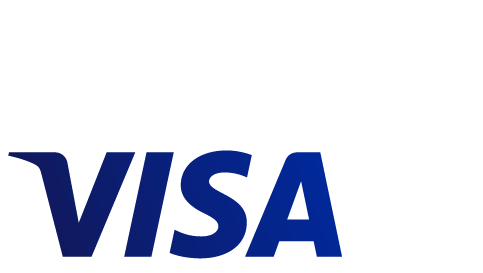 Nová evropská soutěž Visy podpoří startupy a jejich projekty, zaměřené na život místních komunit, cestování a zlepšení životní úrovně kdekoliv na světě.PRAHA, ČESKÁ REPUBLIKA, 11. dubna 2017 – Visa Inc. (NYSE: V) Společnost Visa spustila dnešním dnem vůbec poprvé v Evropě program Everywhere Initiative. Soutěž je určená pro startupy a fintech společnosti z 19 evropských trhů včetně České republiky. Soutěžící v ní mají šanci vyhrát až 50 000 eur, určených na podporu projektů realizovaných ve spolupráci s Visou nebo s finančními institucemi, které jsou klientem Visy. Úspěšní uchazeči získají rovněž přístup k vývojářskému rozhraní Visa prostřednictvím platformy Visa Developer a budou moci využívat konzultace s mentory a technologickými experty Visy, kteří jim pomohou v dalším rozvoji jejich řešení.Program Everywhere Initiative byl poprvé uvedený v roce 2015 v USA. Jeho cílem je podpořit platební inovace v době, kdy se platební průmysl přesouvá z doby plastových karet do digitálního světa. Téměř 1 000 startupů, které se dosud soutěže zúčastnilo, získalo podporu v celkové výši 1,7 miliardy dolarů a kromě Evropy se iniciativa tento rok rozšíří také do Severní a Latinské Ameriky a Asie.Zájemci mohou předložit své projekty pro jednu nebo všechny z následujících oblastí na stránkách Everywhere Initiative, které budou spuštěny 19. dubna:Local Community Challenge: Jak mohou digitální platební technologie pomoci vytvářet takové produkty, které spojují lidi a obohacují místní komunity?Regional Intercity Challenge: Jak mohou mobilní technologie a zařízení připojená k internetu změnit zážitek z cestování mezi městy?International Travel Challenge: Jak mohou nové produkty a služby vytvořené v prostředí Visa API přispět k pohodlnému mezinárodnímu cestování?„Zákaznický zážitek je ve středu zájmu platebního průmyslu. Tento sektor je poháněn novými technologiemi a roste rychlejším tempem, než kdykoliv předtím. Soutěže jako je Everywhere Initiative přináší technologické inovace, které podpoří akceptaci a přinesou spotřebitelům ještě větší komfort. Doufáme, že zaměřením na místní komunity a cestování pomůžeme zlepšit každodenní život lidí, ať už jsou kdekoliv. Na druhé straně Atlantiku jsme zaznamenali úspěch a nyní se těšíme na návrhy evropských startupů, které hledají financování a smysluplnou spolupráci na realizaci svých skvělých nápadů,“ řekl Bill Gajda, senior viceprezident Visa pro inovace a strategická partnerství.Startupy se budou moci přihlásit přes web do soutěže od 19. dubna do 17. května 2017.  Finalisti, kteří se svými projekty postoupí do závěrečného kola, se budou ucházet o výhru před porotou na konferenci Money 20/20, která se uskuteční od 26. do 28. června 2017 v Kodani.Více informací o soutěži naleznete na zde.O iniciativě Visa EverywhereVisa Everywhere je program společnosti Visa, jehož cílem je podpořit inovace v oblasti plateb. Vznikl v době, kdy se platební průmysl přesouvá z plastu do digitálního prostředí a kdy do tradičního světa vstupují noví aktéři. Program byl poprvé uveden v USA v roce 2015. Od té doby téměř 1 000 startupů získalo celkem 1,7 miliard dolarů. Do závěrečného kola se dosud probojovalo 60 finalistů a z toho bylo vybráno 14 výherců. Program je v roce 2017 poprvé uvedený v Evropě a je otevřený pro startupy z 19 států: z Bulharska, České republiky, Dánska, Finska, Francie, Německa, Irska, Izraele, Norska, Polska, Portugalska, Rakouska, Slovenska, Španělska, Švédska, Švýcarska, Nizozemí, Velké Británie a Turecka. Celá soutěž probíhá v anglickém jazyce.###O společnosti Visa Inc.Visa Inc. (NYSE:V) je globální platební technologická společnost propojující zákazníky, obchodníky, finanční instituce a vlády ve více než 200 zemích a teritoriích světa, s rychlými, bezpečnými a spolehlivými elektronickými platbami. Společnost provozuje jednu z nejvyspělejších procesních sítí na světě – VisaNet – která dokáže zpracovat více než 65 000 transakcí za sekundu, se zabezpečením před podvody pro spotřebitele a zajištěním platby pro obchodníky. Visa není bankou, nevydává karty, neposkytuje úvěry ani nenastavuje sazby a poplatky pro spotřebitele. Inovace od společnosti Visa nicméně umožňují finančním institucím nabízet svým zákazníkům stále více možností: okamžité platby debetní kartou, používání předplacených karet nebo odložené placení pomocí kreditních produktů. Pro více informací navštivte www.visaeurope.com, blog Visa Vision (www.vision.visaeurope.com) a @VisaEuropeNews.Kontakty: Jana PečenkováEmail: jana.pecenkova@grayling.comTel.: 725 394 900